Гимназија “ 9. мај“НишТЕМА:Утицај савремене технологије на читалачки укус младихУченица:                                                                                                Ментор:    Дуња Мидић     IV5                                                                             Александра  ИвановићСАДРЖАЈУвод...............................................................................................................................................3Млади и технологија...................................................................................................................4Развој писмености........................................................................................................................5Читалачке навике и читалачки укус младих..............................................................................7Емпиријски део рада......................................................................................................................8Резултати истраживања и анализа................................................................................................9Закључак........................................................................................................................................15Прилог............................................................................................................................................18Литература.....................................................................................................................................19УводКултура је дубоко укорењена у сами идентитет  појединца, друштвене групе и друштва уопште. Глобализација савременог, умреженог друштва кроз развој информатике и технологије наметнула је нове навике и културне садржаје савременом човеку. Значај писане речи, развој језика и књижевности има(ла) је велики утицај на развој цивилизације. Књижевност представља духовно благо које је вековима стварано брижљиво, проткано традицијом, обичајима, веровањима и народним предањем које се усмено преносило. Развој језика, књижевности, писмености је утицао на буђење националног едентитета и стварање државe. Највећи доринос очувању народног предања и развоју језика уопште, свакaкo дугујемо Вука Караџићу. Уз помоћ књижевности стичемо нове информације и ширимо круг образовања и вокабулар. Добијамо прилику да се повежемо са неким уметничким делом, а неретко се и поистовећујемо. Међутим, однос људи према књижевности мењао се кроз историју. Некада је писменост била привилегија виших слојева, а књига синоним за образованост, углед и добар укус. Са општим порастом писмености, проналаском штампарија, развојем образовних система, књиге су постале  доступне већем броју људи, а књига је полако постајала омиљени начин провођења слободног времена. Поред читања обавезне школске лектире и уџбеника, млади су се често забављали и одмарали уз књигу или магазине намењене младима. Само пар деценија уназад, пре наглог развоја информатичког друштва, књига је  била саставни део одрастања младих и њихов путоказ кроз живот.Појава информатичког друштва је довела до промена у свим сферама живљења. Информатичко друштво је савремено друштво у коме доминирају нове информационе и комуникационе технологије. То значи и да је захваљујући Интернету и другим иновацијама сада могућ брзи пренос аудио и визуалних информација (Вулетић,2021:93), што се одразило и на читалачке навике и укус младих. На први поглед, младима су књиге доступније него ранијим генерацијама. Међутим, понекада се чини да су читање књига и  у штампаном или електронском формату изгубили битку са провођењем времена на Снепчету, риловима, гифовима и мимовима ( Snapchat, reels, gifs and memes – термини везани превасходно за друштвене мреже).Овај рад има за циљ да проучи читалачке навике и укус мојих вршњака - средњошколаца, и открије колико је важно и какво место заузима читање у њиховој свакодневници, као и да упоредим резултате са истраживањем „Читалачке навике средњошколаца у Србији“, из 2007. године које су  радили Крњајић, Степановић, Павловић – Бабић.Млади и технологијаМлади су засебна и специфична узрасна група са посебним друштвеним обележјима (Социологија, 2012:292). Према попису из 2022. године младих у Србији има 1.218.789 односно 17,7% становништва (Национална стратегија за младе) и  обухватају старосну категорију између 15 до 30 година. Младост се обично описује као период између детињства и одраслог доба. У предмодерним друштвима, међутим, младост није постојала као посебна фаза између детињства и одраслог доба. Још током детињства деца су припремана за преузимање улога одраслих. Сам прелаз у одрасло доба често је обележаван чином иницијације, који je у зависности од друштва могао имати различите облике. Вештине и знања потребна за самостални живот  усвајана су уз одрастање са старијима, па се из детињства директно прелазило у одрасло доба. Као друштвена категорија са посебним карактеристикама, млади се појављују тек у модерној епохи. Младост се у модерном друштву дефинише као период између почетка и завршетка процеса осамостаљивања. Сам чин осамостаљивања односи се на одсељење из родитељског дома и оснивање сопствене породице, а предуслов за то  је завршетак школовања и стицање сталног запослења (Вулетић, 2021:268). Са вртоглавим друштвеним променама заснованим на технологији, мења се и однос младих према доколици, игри, дружењу, забави, образовању, заљубљиваљу итд. Одлазак на игралиште, у природу, паркове, заменили су телефоном и лајковима на друштвеним мрежама. Савремена технологија се везује за употребу електронских решења, мобилних телефона, рачунара и разних других уређаја који за циљ имају да нам олакшају и упросте живот. Услед масовне производње, савремена технологија данас је широко распрострањена и лако доступна. Према доступним подацима, данас 86.41% светске популације употребљава мобилни телефон. Пре само 7 година, 2016. године, тај проценат је био знатно нижи – 49, 40%.  (https://www.bankmycell.com/blog/how-many-phones-are-in-the-world)Несумњиво је да технологија има позитивне и негативне утицаје на младе, па тако и на читалачке навике. Са становишта младих, позитивна страна свакако је то што је све скраћено и сажето на Интернету, на филму, јутјубу и сајтовима. Млади не морају да иду у библиотеку или купују књиге и троше своје „драгоцено време“ да би прочитали једну књигу. Много је лакше одслушати аудио верзију или прочитати препричано дело на Интернету, одгледати филм и упозати се тако са садржајем. Због тога млади све мање читају, поготову књиге у папирном издању, постепено се смањује и осиромашује њихов речник, могућност за разумевање новог садржаја, знања и сазнања јер читање је заправо учење. Помоћу читања развијају се различите етичке вредности, могућност да боље разумемо себе и друге, али и концентрација,  а то је оно што данас младима недостаје.Развој писмености и књижевност „ Читајте, образујте се! Само читање удиже наш дух.Раговор га збуњује, а игра спутава.“Писменост и књижевност су веома важни у развоју људске културе, развоја народа и појединца. Појам писмености можемо протумачити на разне начина. По Унеску, „писменост је способност употребе језика, бројева, слика, рачунара и других основних средстава за разумевање, комуникацију, стицање корисног знања и употребу доминантних система симбола дате културе“ ( Education for all; a Global Monitoring Report, UNESCO, str. 150). Писменост се развија читањем као прогресивном вештином која почиње способношћу разумевања изговорене речи до дубоког разумевања текста. У књижевности писменост је срж свега, не можемо замислити једно без другог. Без овог важног, како духовног тако и социјалог, алата, данашњи свет не би могао да функционише. Писменост се развијала са развојем науке, културе, идејом једнакости и развојем људских права. Временом је постала обавезна и равијала се заједно са људима па је у савременом добу неприхватљиво да неко буде неписмен. У Србији 1953. године било је више од милион и 240 хиљада неписмених (Демографски преглед, 2003). Прошле године на Међународни дан писмености (8.9.2022) према попису у Србији, показало се да је неписмено скоро 2% становништва (Међународни дан писмености ртс.рс, 2022).Књижевност се може поделити на елитну и тривијалну. Елитна књижевност има циљ да своје читаоце изведе из садашњости и ослободи их проблема властитог времена. Она се служи иманентним приступом књижевности, тј. на дело гледа као на естетски предмет. Као такво оно је једини предмет критичког испитивања. На почетку се оваква књижевност писала по одређеним нормама, па је због тога тривијалну књижевност схватала другоразредном. Тривијална књижевност се орјентише на захтеве читалаца, садржи теме савремених проблема и из свакодневног живота човека. Самим тим је могла да послужи и као вид забаве и духовног уздизања (Петровић, 1990:58-59).Књижевност има три елементарне функције, по Кајзеру: 1) задовољава основне човекове потребе за забавом; 2) потребу човека за уздизањем; 3) она треба да му утоли жеђ за обрадом савремене проблематике тј. за сазнањем сопственог времена које стиче преко литературе  (Петровић, 1990:59-60).Високом културом у књижевности сматрамо дела чија је вредност призната, а то су творевине које имају висок  уметнички статус. У високу културу спадају писци класичне књижевности  као Шексир, Гете, Андрић, Достојевски (Социологија,2012:179).У књижевности разликујемо и термин шунд. Буквално значење речи шунд: трице, прње, безвредно дело, отпадак. Шунд је производ масовне културе, вулгарне културе, културе најнижег нивоа. У литератури код нас су у моди „љубићи“ „жута штампа“, порнографске новине, ласцивни и непримерени примери лажне среће ( Митровић, Петровић, 2003: 220-203).Читалачке навике и читалачи укус  младихЧиталачке навике се данас мењају као последица убрзаног техничко-технолошког развоја и великих друштвених промена. Читање је некада била привилегија богатих, доконих и ретко писмених људи. Касније, бег од досаде, уживање и главни извор знања. Љубав за писану реч негује се у породици, па преко обаразовања до сталног усавршавања и напредовања на личном и професионалном плану.Укус је лични став о нечему што је за нас лепо, пријатно, квалитетно, вредно и он усмерава човека да нешто воли, а нешто одбацује (Социологија, 2012:185). Избор читања младих зависи од навика окружења и жење за напредовањем.Брзи технолошки напредак, праћен  кризама, паднемијом, ратом, одразио се на начин живота и рада људи и довео до промене система вредности. Све је ово утицало и на модалитет провођења слободног времена. Наиме, у животу савременог човека технологија полако, али сигурно преузима примат над књигом. Ова тенденција је нарочито изражена код младих: бројна истраживања спроведена како у свету, тако и код нас показују да млади проводе сате на електронским медијима, док читање књига постаје све ређи начин разоноде. Ученици најчешће читају само ако морају, да би испунили школске обавезе. Па ипак, велики број ученика не прочита чак ни сва дела обавезне лектире (Ивковић,2016: 189-190). За формирање и развој читалачких навика деце и младих важан је однос њихове породице према књигама и читању од раног узраста, а од поласка у школу па током читавог школовања важно је колико се и на који начин користе уџбеници, књиге и други извори знања у настави. Важан је и избор уџбеника, књига и лектире, однос наставника према књигама, приступачност и опремљеност библиотека. Подаци, добијени на узорку од 2426 средњошколаца у Србији, говоре да наставници ретко користе додатне изворе информација као што су књиге, часописи, енциклопедије или Интернет ( Крњаић, Степановић, Павловић Бабић, 2011:268).На основу овог истраживања 12% ученика уопште не чита, а 21% њих чита само обавезну лектиру. Група ученика (40%) који читају лектиру и понекад и књиге које нису обавезне је најбројнија. Око петине ученика чита лектиру, а често и друге књиге, а најмалобројнија је група пасионираних читалаца који готово увек читају неку књигу (око 7%). Читалачке навике су разматране и с обзиром на пол. Утврђено је да девојчице имају значајно развијеније читалачке навике од дечака. Више дечака има у групи оних који читају само лектиру, односно само оно што је обавезно, а више девојчица има у категорији пасионираних читалаца. С обзиром на тип школе, показало се да ученици гимназија имају значајно развијеније читалачке навике од ученика средњих стручних школа. Током летњег распуста, највећи број средњошколаца није прочитао ниједну књигу. Неку од књига из школске лектире прочитало је 44.5% средњошколаца, а и они најчешће само једну или евентуално две књиге (око 18% прочита једну, а 12% прочита две књиге). Изузетно су ретки они ученици који су током два месеца распуста прочитали неколико књига из лектире. Када је реч о књигама које нису предвиђене обавезном литературом, нешто је мање неповољна општа слика јер је око 63.8% средњошколаца прочитало неку књигу (око 16% ученика једну, а 17% две књиге). Утврђене су значајне разлике у броју прочитаних књига које нису део школске лектире, с озбзиром на пол и тип школе, док за књиге из лектире те разлике нису утврђене. Девојчице су прочитале више књига од дечака, у просеку три књиге, а дечаци по једну. Утврђене су разлике с обзиром на тип школе, тако да су најмање књига прочитали ученици средњих стручних трогодишњих школа, у просеку једну књигу, потом ученици средњих стручних четворогодишњих школа, у просеку две књиге и највише ученици гимназија, просечно три књиге (Крњаић, Степановић, Павловић-Бабић, 2007: 272-273).Узимајући у обзир резултате овог истраживања из 2007. године у Србији, и упоређујући га са истраживањем у овом раду  показаћу да ли су се и у којој мери промениле читалачке навике и укус младих након 15 година. ЕМПИРИЈСКИ ДЕО РАДАЦиљ истратраживања је утврдити читалачке навике средњошколаца моје гимназије.Задатак истраживања је: Утврдити да ли ученици читају лектире и друге књиге;Показати да ли користе аудио-књиге;Упоредити моје истраживање са истраживањем из 2007. године.Хипотезе истраживања су:Општа хипотеза гласи да развој технологије и информатичке револуције јесу промениле однос младих према читању и одабиру литературе.Посебна хипотеза 1: Млади читају мање у односу на 2007. годину. Индикатори: Резултати из 2007. године и учесталост читања. Посебна хипотеза 2: Девојчице читају више од дечака. Индикатори: Учесталост читања и пол.Посебна хипотеза 3: Више читају испитаници чији родитељи имају читалачке навике.Индикатори: учесталост читања ученика, учесталост читања родитеља,  кућна библиотека.Резултати истраживања и анализаУзорак, време и ток истраживања: Истраживање је обављено у Гимназији „9. мај“ у Нишу у времену од 23. до 26. јануара 2023. године. Испитаници су ученици и наставници српског језика и књижевности и библиотекарка. Узорком је обухваћено 237 ученика првог и четвртог разреда, четири наставнице српског језика и књижевности и једна библиотекарка. Истраживање је извршено упитником и интервјуом. Ученици су попуњавали упитник који има 12 питања. Први део упитника има опште податке, други део је везан за учесталост читања лектире и других књига, а трећи за читалачке навике родитеља. Последњи део упитника је везан за ставове ученика о значају и вредновању читања. Анкета је рађена преко Гугл-упутника, онда пребачена у Ексел табелу где су подаци укрштани због потребе истраживања. Техником интервјуа су узети подаци од наставница и библиотекарке. Интервју је садржао питања за опште податке, питања о читалачким навикама ученика везаних за лектиру и друге књиге и шта би се требало променити у образовном програму да би ученици више читали.Општи подаци испитаника: укупан број испитаника је 237. Од тога испитаника мушког пола чинило је 42,6% (101) и 57,4%  (136) испитаника женског пола. У анкети су учествовали ученици првог разреда 40,1% (95) и ученици четвртог разреда  59,9% (142). Сви испитаници користе друштвене мреже и Интернет и то већи број сати. Само 12 ученика или 5,1% користи Интернет мање од сат времена. Највише ученика, њих 104 или 43,9% на инернету је пар сати, 93 или 39,2% је чак 5-6 сати дневно.  Док се 28 (11,8%) ученика изјаснило да се никада не одваја од свог телефона тј. од друштвених мрежа и Интернета. Анализом прве хипотезе упоредили смо наше истраживање са резултатима истраживања из 2007. године. То истраживање је рађено на узорку од 2426 ученика из 26 средњих школа из девет градова у Србији (Крњајић, Степановић, Павловић Бабић: 2011:272). Млади читају мање у односу на 2007. годину. Помоћу следећих табела утврдићемо да ли ученици заиста мање читају у односу на 2007. годину.Табела број 1: Читалачке навике средњошколаца из 2007. годинеИз табеле можемо видети да ученици махом читају, а само њих 291 или 12% не чита. Највише њих чита лектиру и понекад још неку другу књигу 40%, када њима додамо и оне који читају лектиру и често друге књиге још 20%, и пасиониране читаче 7%, можемо рећи да 67% ученика чита лектире и друге књиге.Наше истраживање нам показује да већина ученика чита лектиру, а само 8% не чита. (Табела број 2).Табела број 2: Читање лектире Наше истраживање је показало да половина ученика чита друге књиге 12,7% увек и 36,38%  повремено, док 50 испитаника (21,1%) не чита (Табела број 3).Табела број 3: Читање других књигаМожемо закључити да наши испитаници, гимназијалци више читају у односу на истраживање из 2007. године, јер је то истраживање обухватило средњошколце из средњих стручних школа. Не чита 12% средњошколаца (2007. године), а у нашем истраживању само 12 ученика се изјаснило да не чита ни лектире ни друге књиге, што је 5% испитаника.Када укрстимо питања везана за читање лектире и других књига, можемо видети да од 19 ученика који су се изјаснили да не читају никада лектиру, њих 12 ни не чита друге књиге, а само 1 увек нешто друго чита. Ученици који увек прочитају лектиру, њих 76 изјашњавају се да увек нешто додатно читају (њих 17) и повремено читају 32 ученика. То значи да већина читача лектира, увек или повремено, чита и друге књиге, њих 49 или 64,47% који су се изјаснили да увек прочитају лектиру. Ученици највише читају књиге у писаном облику 67% или 161 испитаник. Такав случај је и са читањем лектире ( Графикон број 1).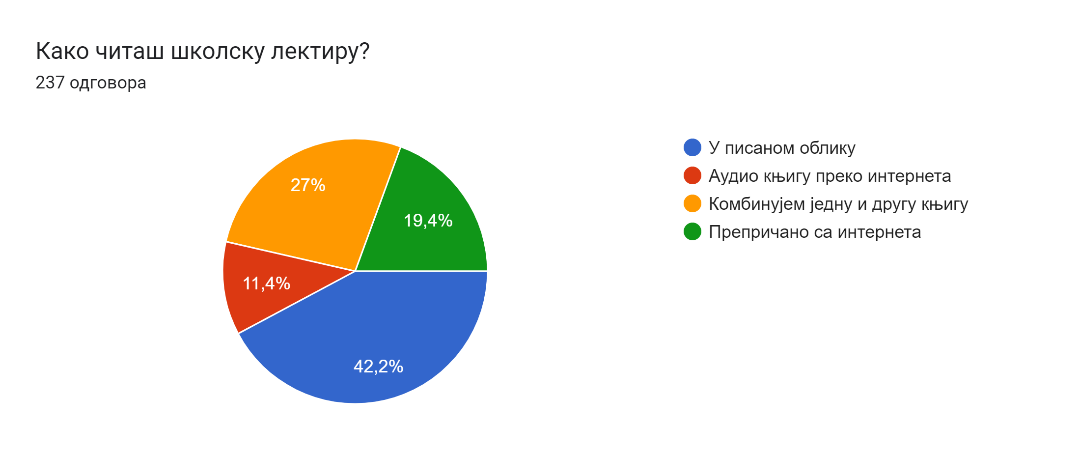 Графикон 1: Начин читања лектиреИ наставнице српског језика и књижевности су путем интервјуа одговарале на читалачке навике наших гимназијалаца: Професорка Мила (29 година радног стажа) „ око 20% ученика чита школске лектире”. Књига у писаном облику је најчешће присутна код читача лектире. Ученици поред лектира највише читају научну фантастику и криминалистику. Читалачке навике су се са годинама пуно промениле, некада је књигу заиста прочитало више од пола одељења. Интересовања деце су другачија и на то је доста утицала савремена технологија, много тога је превазиђено, понекад ученици показују интересовање за скраћену форму, односно филм“. Професорка Ана (25 година радног стажа): „препричана лектира је најзаступљенија и  петоро ученика из одељења у просеку стварно прочита књигу”. Првацима су стари век, ренесанса и средњи век неразумљиве епохе, као и народна књижевност. Пуно деце чита, али не лектиру, већ књиге које их заинтересују. Аудио-запис им је ближи јер споро читају.“ Професорка  Ивана (17 година радног стажа): „од 35 до 40% ученика прочита лектиру али то  зависи и од књиге. Најзаступљенија форма читања лектире јесте ПДФ и препричана. Они који имају читалачке навике читају, а то су од 5 до 10 ученика по одељењу. Највише читају савремену литературу, белетристику, епску фантастику, али и то зависи од ђака. Променила бих пуно тога у наставном плану и програму. Обим лектире је велики, књиге су тешке садржине и удаљене су у односу на оно што раде у својим животима и од начина њиховог размишљања. Можда би дела требало мало свести на оно што је најбитније и на оно што је суштина књиге. Такође им понудити нека друга квалитетна дела, наравно истих писаца, која су им ближа и која ће их интересовати и тако их мотивитасати да читају. Има пуно лектира које се читају из недеље у недељу, то је напорно, а можда чак и то делује на умањеност читања.“ Професорка Катарина (14 година радног стажа): „од 30 ученика по одељењу 20  до 30%  ( 7 до 8 ученика) увек прочита лектиру која је по наставном плану и програму. Форме књиге (у писаном облику, аудио запис и препричано), све три су заступљене. Дешава се да неких књига нема у библиотеци, као што је тренутно пример књиге „ Мајстор и Маргарита“ – Михаила Булгакова, они који воле да читају прочитали су књигу преко ПДФ-а, а они који не читају прочитали су препричано због оцене. Ученици читају и књиге ван наставног плана и програма, вратиле су се књиге које су и некада биле актуелне („Марсовац“- Енди Вир,  „Господар прстенова“-Толкман, „На посена те места водим“- Џенифер Нивен, „Писмо оцу“- Кафка) су само нека дела која ученици читају.“Из интервјуа можемо закључити да око 20 до 30% ученика по одељењу прочита лектиру. Осим класичног формата књиге, присутна су и издања у ПДФ-у, аудио-књиге као и препричане и скраћене верзије. Читају и друге књиге, махом из популарне психологије, научну и епску фантастику.Помоћна хипотеза 2: ученице читају више од ученика. Ученице читају више од дечака, је традиционално резултат сваког истраживања. Од 136 ученица, њих  97 (71%), а од 101 ученика 54 чита лектиру или 53,46%. Лектиру не читају ученице 4,42%, а дечаци три пута више 12,87%. Истраживања у нашој средини потврђују општи тренд да су девојчице успешније у домену читања од дечака и да више читају (Крњајић, Степановић, Павловић Бабић, 2011:268). И наставници српског језика и књижевности (а има их 9 у нашој гимназији) све су женског пола.Помоћна хипотеза 3:  ученици чији родитељи читају имају више читалачких навика се показала тачно, јер ученици који читају, њих 146, и родитељи увек или повремено читају код 74 ученика или 50,68%, као и код родитеља који не читају, 41 испитаник, ни деца не читају, 28 или 68,29% (Табела број 4).Табела број 4: Читалачке навике родитеља и децеМожемо рећи да је истраживање показало да број књига у породичној библотеци има утицаја на читалачке навике испитаника. Ученици који кажу да увек читају лектиру, њих 151  имају од 100 и више књига 91 или 60,24%. Показало се да и број књига које поседују утиче и на читање других књига, белетристике, научних и других наслова. Јер од 116 ученика који читају, њих 107 има код куће библиотеку од 100 или више књига.Ученици наше школе имају на располагању и библиотеку са 7500 наслова. У разговору са библиотекарком, дошла сам до следећих сазнања: Ана (16 година радног стажа): „ Нису сви ученици учлањени у библиотеку, али углавном читају лектире. Ученици узимају лектире, а ретко када неку другу књигу. Заинтересовани су за књигу „ Атомске навике“- Џејмс Клир, која је популарна психологија. Поред тога узимају књиге из књижевности да се припреме за матурски рад“.Већина ученика је некада била учлањена у библиотеку, а сада није 107 или  45,1% . Исти број ученика је члан 64 (27%) као и они који нису никада били чланови библиотеке. Куповање књига је више присутно код наших испитаника јер 18,11% купује редовно нове наслове, а чак 33,8% бар једну књигу годишње. То нам указује да више од половине наших средњошколаца, њих 123 (51,9%) читају, односно купују нове књиге.На основу ставова наших ученика о важности читања и читалачких навика, већина ученика чак 218 (92%) сматра да је читање важно за лични развој и образовање. Међутим, више од половине тачније 64,6% (103) ученика слаже се да је важније добити добру оцену из српског језика и књижевности, него прочитати лектиру. Слично је и са ставом да је боље погледати филм него читати књигу, то сматра 159 испитаника (67,1%). Велика већина испитаника њих 197 (82,4%) сматра да читање помаже да боље разумемо друге. (Табела број 5).Табела број 5: Ставови ученика о читалачким навикамаЗакључакСигурно да су техника и развој информатичког, умреженог друштва донели велике промене у свим сферама живота савременог човека. Омогућен је приступ великом броју књига и другим садржајима који су доступни у дигиталном облику, што је побољшало ефикасност и  флексибилност у учењу. Као појединци, ми не контролошемо технолошке промене, а сам темпо промена прети да потпуно преплави наше животе. „Информацијски аутопут“ израз је који се често користи да асоцира на уређену мапу путева, док утицај нових технологија често делује хаотично и без реда ( Гиденс, 2007:488).Стварање читалачких навика су важне за индивидуални, али и друштвени развој. Бити писмен, разумети поруке, сагледати ширу друштвену стварност, критички промишљати, развијати комуникацијске вештине и желети нова и стална знања су исходи које имамо у образовном систему.  Па ипак, наши  петнаестогодишњаци већ традиционално имају лоше резултате на истраживању писмености. Сваки трећи ученик прве године средње школе у Србији је функционално неписмен, по резултатима из 2019. године. Овo истраживање је показало да  ученици моје гимназије читају и имају читалачке навике, купују нове књиге и сматрају да је читање важно за њихов развој и напредак. У односу на истраживање из 2007. године које је спроведено на територији целе Србије и укључивало и средње стручне школе, гимназијалци моје школе више читају. Само 5% испитаника наше школе не чита ништа, док је тај проценат 12% био присутан 2007. године. Гимназијалци највише  читају књиге у писаном облику 67%, ученице ( 67%)  читају више од дечака (53,4). Лектиру три пута више не читају дечаци. Утицај родитеља на читалачке навике ученика је евидентан, као и на број књига у породичној библиотеци. Код испитаника код којих родитељи не читају, 68,3%  ученика  не чита. Нарочито велики утицај има постојање библиотека, јер од 116 ученика који читају, чак 84,11% има више од 100 књига код куће.Ставови ученика о читалачким навикама су јасни, али и прагматични,  јер већина сматра да је важнија оцена из српског језика и књижевности, него читање, код 64,5% испитаника. Само 8% ученика не слаже се са ставом да је читање важно за лични развој и образовање, а 83,3% сматра да читање шири видике и помаже нам да боље разумемо друге људе и себе.Просечни испитаник моје гимназије је ученица четврте године, на Интернету је пар сати дневно, увек чита лектиру, а повремено и друге књиге. Књигу чита у писаном облику, родитељи јој повремено читају, има више од 100 књига у породичној библиотеци, купује бар једну књигу годишње. Сматра да је веома важно читање књига за лични развој и да читање помаже да боље разумемо себе и друге. Али се и слаже се да је боље погледати филм, него читати књигу и да је важније добити добру оцену из српског језика и књижевности, него прочитати лектиру.Из овог анализирања просечног гимназијалца види се и колико је тешко наставницима матерњег језика да промовишу читање лектира и књига. Из интервјуа са професоркама можемо закључити да ученици свакако читају мање него раније, око 30% ученика чита лектире ( што се слаже и са ученичким одговорима). Да је лектира преобимна и недовољно актуелна па се план и програм мора усагласити са интересовањима ученика. Велику одговорност за образовање и писменост младих нараштаја свакако припада породици и образовним институцијама. Ту је и значај медија, посебно са националним фреквенцијама који су у обавези да већи део програма буде посвећен култури и обаразовању. На тај начин подиже се свест појединца који развија критичку мисао, спреман је да аргументовано брани своје ставове, да партиципира, а не да буде поданик и послушник.Прилог-Анкета1.Пол             а) мушки     б)женски2. Разред       а) први         б)четврти3.Колико времена дневно проведеш на интернету?а) мање од сат времена  б) пар сати   в) пет,  шест  г) не одвајам се од телефона или рачунара4.Да ли си учлањен/а у библиотекуа)да  б) био/ла са,више нисам  в) не и никад нисам био/ла5.Да ли читаш школску лектиру?а)да, увек  б) да,  али не увек в) ретко г)никада6.Како читаш школску лектиру?а) У писаном облику  б) аудио књига в) комбинујем и једно и друго г) препричано са интернета7.Да ли читаш друге књиге (белетристику, научне, популарне књиге)?а) да,  увек нешто читам  б) да,  повремено   в) ретко када   г) не читам8.Како читаш друге књиге?а) у писаном облику б) аудио књига в) комбинујем и једно и друго г) препричано са интернета9.Да ли твоји родитељи читају књиге? (белетристику, стручне, научне...)а) да, увек нешто читају б) да,повремено в) ретко када г) не читају д) не знам10.Да ли имате књиге у кући?а) не, б) да,  више од 10, в) да,  више од 100 г) да,  више од 100011.Колико често купујеш књиге? (али не уџбенике)а) редовно купујем књиге, више пута годишње  б) купим бар једну књигу годишње  в) ретко купујем књиге   г) не купујем књиге12. Оцените следеће ставове оценом  1-уопште се не слажем,  2-углавном се не слажем,  3-делимично се слажем,  4- у потпуности се слажема) Читање је важно за лични развој и образовање.                             1         2        3      4б) Боље је погледати филм него прочитати књигу.                            1         2        3       4г) Важније је добити добру оцену из српског него прочитати лект. 1         2       3       4 д) Читање помаже да боље разумемо друге.                                        1         2       3       4ђ) Читање књига је чисто губљење времена.                                       1          2       3     4Литература:1. Вулетић,В. (2021), Уџбеник за четврти разред средње школе , Klett, Београд2. Гиденс, Е. (2007), Социологија, Економски факултет, Београд3. Група аутора, (2012),  Социологија за трећи разред средњих стручних школа у четврти разред гимназије , ЗУНС, Београд4. Education for all; a Global Monitoring Report, UNESCO, str. 1505. Ивковић М. М., (2016), „Прилог истраживању читалачких навика ученика млађих разреда“,  у Узданица, XIII/2, стр.189-2046. Крњаић, З, Степановић  И. и Павловић-Бабић, Д. (2011) „ Читалачке навике средњошколаца у Србији“ , у Зборник Института за педагошка истраживања, Година 43, број 2,  стр. 266-282.7. Митровић, М.  и Петровић, С. (2003) „ Социологија“ ,ЗУНС, Београд8. Петровић, С. (1990) „Проблеми социологије књижевности“ у Социологија књижевности, Социолошка хрестоматија, ЗУНС, стр.5-62.Интернетет:1.http://www.doiserbia.nb.rs/ft.aspx?id=0579-64311102266K2.https://www.minrzs.gov.rs/sr/dokumenti/izvestaji/sektor-za-brigu-o-porodici-i-socijalnu-zastitu/demografski-pregled3.https://www.rts.rs/page/stories/sr/story/125/drustvo/4945240/dan-pismenosti.html4.https://pefja.kg.ac.rs/wp-content/uploads/2019/01/%D0%9C%D0%B0%D0%B3%D0%B4%D0%B0%D0%BB%D0%B5%D0%BD%D0%B0-%D0%9C.-%D0%98%D0%B2%D0%BA%D0%BE%D0%B2%D0%B8%D1%9B-%D0%9F%D1%80%D0%B8%D0%BB%D0%BE%D0%B3-%D0%B8%D1%81%D1%82%D1%80%D0%B0%D0%B6%D0%B8%D0%B2%D0%B0%D1%9A%D15.https://www.bbc.com/serbian/lat/srbija-50641543Читалачке навикеБрој%Не чита29112Само обавезну лектиру50921Чита лектиру и понекад књиге које нису обавезне97140Чита лектире, а често и друге књиге48620Пасионирани читач1697Укупно2426100Да ли читаш лектиру?Број%Да, увек7632,1Да, али не увек7531,6Ретко6728,3Никада198Укупно237100Да ли читаш друге књиге?Број%Да, увек читам3012,7Да, повремено8636,3Ретко када7139,6Не читам5021,1Укупно237100ЧитајуЧитајуРеткоРеткоНе читајуНе читајуНе знамНе знамУкупноУкупноБрој%Број%Број%Број%Број%Деца11648,947129,955021,09/237100Родитељи14661,604117,294117,2993,7237100СтавовиУопште се не слажемУопште се не слажемУглавном се не слажемУглавном се не слажемДелимично се слажемДелимично се слажемУ потпуности се слажемУ потпуности се слажемУкупноУкупноБр.%Бр.%Бр.%Бр.%Бр.%Читање је важно за лични развој и образовање.104,2%93,8%8535,9%13356,1%237100Боље је погледати филм него прочитати књигу.135,5%6527,4%12050,6%3916,5%237100Важније је добити добру оцену из српског него прочитати лектиру.3113,1%5322,4%8535,9%6828,7%237100Читање помаже да боље разумемо друге.187,6%229,3%9841,5%9941,8%237100Читање књига је чисто губљење времена.13456,5%6125,7%2510,5%177,2%237100